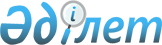 Об установления квоты рабочих мест для инвалидов на 2018 год
					
			С истёкшим сроком
			
			
		
					Постановление акимата Жалагашского района Кызылординской области от 20 декабря 2017 года № 262. Зарегистрировано Департаментом юстиции Кызылординской области 28 декабря 2017 года № 6104. Прекращено действие в связи с истечением срока
      В соответствии с подпунктом 6) статьи 9 Закона Республики Казахстан от 6 апреля 2016 года “О занятости населения” акимат Жалагашского района ПОСТАНОВЛЯЕТ:
      1. Установить квоты рабочих мест для инвалидов в размере от двух до четырех процентов от численности рабочих мест без учета рабочих мест на тяжелых работах, работах с вредными, опасными условиями труда на 2018 год согласно приложению.
      2. Контроль за исполнением настоящего постановления возложить на курирующего заместителя акима Жалагашского района.
      3. Настоящее постановление вводится в действие по истечении десяти календарных дней после дня первого официального опубликования. Квоты рабочих мест для инвалидов в размере от двух до четырех процентов от численности рабочих мест без учета рабочих мест на тяжелых работах, работах с вредными, опасными условиями труда на 2018 год
      Сноска. Приложение с изменениями, внесенными постановлением акимата Жалагашского района Кызылординской области от 27.08.2018 № 184 (вводится в действие со дня первого официального опубликования).
					© 2012. РГП на ПХВ «Институт законодательства и правовой информации Республики Казахстан» Министерства юстиции Республики Казахстан
				
      Аким Жалагашского района

К. Сарсенбаев
Приложение к постановлению акимата Жалагашского района от 20 декабря 2018 года №262 
№
Наименование организации
Списочная численность работников (человек)
Размер квоты от списочной численности работников (%)
Количество рабочих мест для инвалидов (человек)
1
2
3
4
5
1
Коммунальное государственное предприятие на праве хозяйственного ведения “Жалагашская центральная районная больница с амбулаторно-поликлинической услугой” управления здравоохранения Кызылординской области
997
4
40
2
Коммунальное государственное казенное предприятие “Жалагашский индустриально-аграрный колледж” управления образования Кызылординской области”
93
2
2
3
Коммунальное государственное учреждение “Школа-гимназия №31” Жалагашского районного отдела образования
120
3
4
4
Коммунальное государственное учреждение “Школа-лицей №123 имени Темирбека Жургенова” Жалагашского районного отдела образования
118
3
4
5
Коммунальное государственное учреждение “Средняя школа №124” Жалагашского районного отдела образования
109
3
3
6
Коммунальное государственное учреждение “Школа-лицей №201” Жалагашского районного отдела образования
169
3
5
7
Коммунальное государственное учреждение “Средняя школа №202 имени Зейноллы Жаркынбаева” Жалагашского районного отдела образования
193
3
6
8
Крестьянское хозяйство “Атамекен”
80
2
2
ВСЕГО:
1879
66